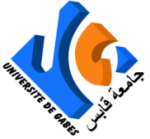 EngagementJe, soussigné (e) Nom :…………………………………………………………………………………………………………………………………………….. Prénom:…………………………………………………………………………………………………………………..…………………………..…… N° de la CIN :……………………………………………………………………………………………………………………………………………………………………………………………………………………………………. Etudiant (e) en (niveau d’études et spécialité) : …………………………………………………………………………………………………………………………………………………………………………………………………………….. Inscrit A (Etablissement) :…… ……………………………………………………………………………………………………………………………………………………………………………………………………………………………………………………………..……………………………………..Bénéficiaire d’une bourse d’alternance pour l’année universitaire 2016-2017, m’engage à : 1/ citer  « l’Université de  Gabès-Tunisie »/ « University of Gabes, Tunisia » dans toute publication scientifique (article, communication ou poster) que je produis à partir  des travaux de mon stage de recherche financé dans le cadre de la "bourse d’alternance". 2/ remettre au service « Recherche Scientifique » de l’Université de Gabès, un rapport à l’issu du stage financé dans le cadre de la "bourse d’alternance", visé par le responsable de la structure qui m'accueille et par mon directeur de thèse.                                                                    Fait à …………………………………………….. le ………………………………………..……….                                                                                            Signature légalisée